District 67, Toastmasters International 2013-2014Special Council Meeting會員代表大會特別會議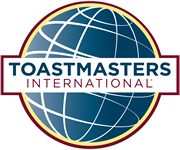  Meeting Time : 4:30pm Saturday 6/14/2014 開會時間: 6/14/2014 週六  下午4:30 Meeting Venue :  Postal Museum / 10F, No. 45, Chongqing S. Rd. Sec 2, Taipei 開會地點:  郵政博物館    / 臺北市重慶南路2段45號10F 2013-2014  Special Council Meeting 會員代表大會特別會議2013-2014  Special Council Meeting 會員代表大會特別會議2013-2014  Special Council Meeting 會員代表大會特別會議2013-2014  Special Council Meeting 會員代表大會特別會議TimeTopic/ ContentPerson in ChargeMins4:00 pmRegistration 報到304:30 pmCertification of Quorum 確認開會法定人數District Secretary Teresa Chang總會秘書長張海星14:31 pmCall to order - Special Council Meeting宣佈會員代表大會特別會議開會Adoption of Agenda 確認本次會議議程DG  Joy Tsai, DTM 總會長蔡嬌燕14:32 pmDiscussion討論事項Motion to the Toastmasters District 67 Council : Amend the Realignment Plan that was previously adopted at the April 13, 2014 D67 Council Meeting    提案 : 修改103年4月13日會員代表大會通過的D67組織重整計畫，由修正後組織重整計畫代替已通過的組織重整DG. Joy Tsai, DTM 蔡嬌燕104:42 pmMotion from the floor 臨時動議DG. Joy Tsai, DTM 蔡嬌燕54:47 pmAnnouncements 宣佈事項Time and Place of Next Meeting 下次會議時間地點確認DG. Joy Tsai, DTM 蔡嬌燕34:50 pmAdjournment 散會